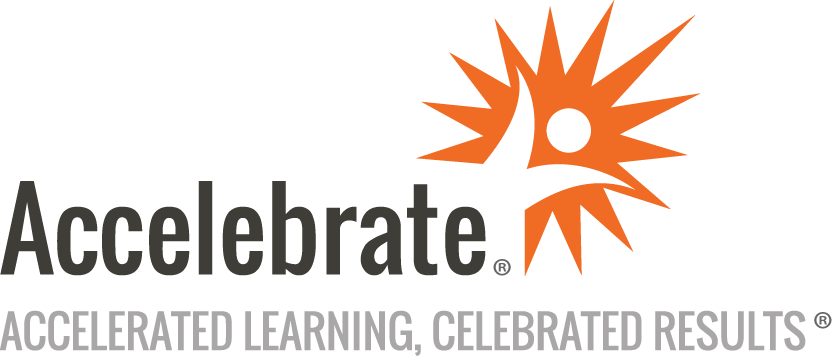 Microsoft 365 Enterprise Mobility and SecurityCourse Number: OFC-104
Duration: 5 daysOverviewMicrosoft Enterprise Mobility and Security (EMS) is an intelligent mobility management and security suite that protects employees across their devices, whether they are using on-prem or Azure-based applications. In this training, attendees learn how to use Microsoft EMS to ensure the security of their organization in-cloud and on-prem. PrerequisitesGeneral knowledge of the Microsoft 365 environment and admin suite is required.MaterialsAll Microsoft 365 training students receive comprehensive courseware.Software Needed on Each Student PCMicrosoft 365, EMS LicensingObjectivesAll students learn how to:Secure identity in their Microsoft 365 EnvironmentSetup active security monitoring for their environmentDeploy MDM and Endpoint protection to their end-users and devicesProtect their organization's information with Azure Information ProtectionPrevent malicious email activity with Advanced Threat ProtectionOutlineIntroductionAzure Active Directory Enabling SSO with organization applicationsSetting up MFA for Admins and UsersConfiguring Conditional Access PoliciesConfiguring ReportingRisk-based conditional accessPrivileged Identity ManagementMicrosoft Intune Configuring Device and User PoliciesEnrolling New users and devicesAdvanced Device ManagementManaging Device Endpoint ProtectionReporting on AssetsDeploying ApplicationsManaging Update PoliciesAzure Information Protection Configure Information Protection TemplatesConfiguring LabelsSetting ClassificationsDay to Day IntegrationEmail EncryptionMicrosoft Cloud App Security Setting up cloud discovery for shadow ITCreating Custom Alerts for DiscoverySetting up third party app connectionsConnecting your on-premise (Firewall) networkConnecting your Endpoint ProtectionActive Reporting and Assessing Compliance of your appsSetting custom score metrics for applicationsMicrosoft Advanced Threat Analytics Setup and Configure ATA GatewaysATA Database ManagementReporting with ATASetting ATA Role groupsSetting Domain Connectivity PasswordExcluding Entities from DetectionExporting/Importing ConfigurationsManaging System Generated LogsSetting ATA NotificationsSetting Syslog and Email Server SettingsTagging Sensitive AccountsPreventing Lateral MovementsTroubleshooting IssuesAzure Advanced Threat Protection Setting up Azure ATPConnecting to your Active DirectoryConfiguring the Azure ATP Sensor PackageInvestigating AlertsInvestigating Computers and UsersUnderstanding Entity ProfilesUnderstanding Network Name ResolutionReporting with Azure ATPUser Roles with Azure ATPMicrosoft Secure Score Understanding Microsoft Secure ScoreFind your ScoreTaking action on recommendationsBest practices without hindering productivityConclusion